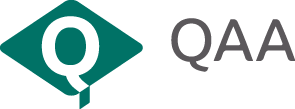 Quality Review Visit: Responsibilities checklist for providers without degree awarding powersOne copy of this checklist should be completed for each partnership with an awarding body and awarding organisation and sent to QAA as part of the evidence base for the submission.To assist providers with this exercise, QAA and Pearson have jointly produced a standard responsibilities checklist for providers delivering Higher National Certificates (HNCs) and Higher National Diplomas (HNDs) awarded by Pearson. QAA reviewers will use this standard checklist in respect of all such programmes. The standard checklist appears below.Please identify management responsibilities (or responsibilities for implementation within partnership agreements) using the checklist below. Where the provider is fully responsible (implementation is fully devolved) please mark the provider column; where the awarding body/organisation has full responsibility, mark the awarding body/organisation column; where responsibility is shared or the provider implements under awarding body/organisation direction, mark the shared column. Where responsibility is devolved to the provider or shared please give documentary references that show how this is managed or implemented.*	As the awarding provider cannot delegate responsibility for academic standards to its delivering partner, the awarding provider must retain ultimate responsibility for academic appeals and complaints about academic standards.© The Quality Assurance Agency for Higher Education 2016Southgate House, Southgate Street, Gloucester GL1 1UBRegistered charity numbers 1062746 and SC037786Tel:	01452 557050Website:	www.qaa.ac.ukProviderAwarding body/organisationAreaProviderAwarding body/
organisationSharedDocumentary reference(s)Programme development 
and approvalModifications to programmesSetting assessmentsFirst marking of student workModeration or second marking of student workGiving feedback to students 
on their workStudent recruitmentStudent admissionsSelection or approval of teaching staffLearning resources 
(including library resources)Student engagementResponding to external examiner reportsAnnual monitoringPeriodic reviewStudent complaints*Student appeals*Managing relationships with other partner organisations (such as placement providers)Production of definitive programme information (such as programme specifications)Enhancement